ΘΕΜΑ: Το Καλλιτεχνικό Γυμνάσιο ΛΤ Αμπελοκήπων προκηρύσσει διαγωνισμό, σύμφωνα με την σύμφωνα με τις διατάξεις του νόμου 33120/ΓΔ4/28-02-2017 (ΦΕΚ 681/τ.Β’/06-03-2017), για την κατάθεση κλειστών προσφορών από τα ενδιαφερόμενα τουριστικά – ταξιδιωτικά πρακτορεία σχετικά με την εκμίσθωση λεωφορείου για ημερήσια εκδρομή. Δικαίωμα συμμετοχής στο διαγωνισμό έχουν μόνο τα ταξιδιωτικά πρακτορεία που διαθέτουν άδεια λειτουργίας από τον ΕΟΤ, σύμφωνα με την ισχύουσα νομοθεσία.ΣΤΟΙΧΕΙΑ ΕΚΔΡΟΜΗΣΠροορισμός: Βέροια- Σχολή Αριστοτέλη ΝάουσαΧρόνος: Πέμπτη 11 Απριλίου 2019 Διάρκεια: 8:00-15:00Συμμετέχοντες: 17 μαθητές και 2 συνοδοί καθηγητές =19 άτομαΑΠΑΡΑΙΤΗΤΟΙ ΟΡΟΙΑσφάλεια αστικής ευθύνης και ευθύνης διοργανωτή σύμφωνα με την κείμενη νομοθεσία.Λεωφορείο σύγχρονο σε άρτια κατάσταση, σύμφωνα με την κείμενη νομοθεσία, διαθέσιμο σε όλη τη διάρκεια της εκδρομής.Οι οικονομικές προσφορές θα πρέπει:Να προσφέρουν τιμή συμπεριλαμβανομένου του ΦΠΑ. Να κατατεθούν σε κλειστούς φακέλους στο γραφείο της Διευθύντριας του ΣχολείουΥπενθυμίζεται ότι πριν την αναχώρηση των λεωφορείων, θα προηγηθεί ο προβλεπόμενος από τη νομοθεσία έλεγχος της Τροχαίας. Η ΔΙΕΥΘΥΝΤΡΙΑ							    Ράλλη Αθηνά							    Φιλόλογος     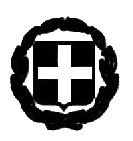 ΕΛΛΗΝΙΚΗ ΔΗΜΟΚΡΑΤΙΑΥΠΟΥΡΓΕΙΟ ΠΑΙΔΕΙΑΣ, ΕΡΕΥΝΑΣ & ΘΡΗΣΚΕΥΜΑΤΩΝΠΕΡ. Δ/ΝΣΗ Π/ΘΜΙΑΣ & Δ/ΘΜΙΑΣ ΕΚΠ/ΣΗΣ  ΚΕΝΤΡΙΚΗΣ ΜΑΚΕΔΟΝΙΑΣΔ/ΝΣΗ Δ/ΘΜΙΑΣ ΕΚΠ/ΣΗΣ ΔΥΤΙΚΗΣ ΘΕΣ/ΝΙΚΗΣΚΑΛΛΙΤΕΧΝΙΚΟ ΓΥΜΝΑΣΙΟ (Λ.Τ. ) ΑΜΠΕΛΟΚΗΠΩΝ                           Βαθμός Ασφαλείας: Να διατηρηθεί μέχρι: Θεσσαλονίκη,   3 – 04 - 2019Αρ. Πρωτ:  Φ. 23.1  / 285Βαθμός Ασφαλείας: Να διατηρηθεί μέχρι: Θεσσαλονίκη,   3 – 04 - 2019Αρ. Πρωτ:  Φ. 23.1  / 285ΕΛΛΗΝΙΚΗ ΔΗΜΟΚΡΑΤΙΑΥΠΟΥΡΓΕΙΟ ΠΑΙΔΕΙΑΣ, ΕΡΕΥΝΑΣ & ΘΡΗΣΚΕΥΜΑΤΩΝΠΕΡ. Δ/ΝΣΗ Π/ΘΜΙΑΣ & Δ/ΘΜΙΑΣ ΕΚΠ/ΣΗΣ  ΚΕΝΤΡΙΚΗΣ ΜΑΚΕΔΟΝΙΑΣΔ/ΝΣΗ Δ/ΘΜΙΑΣ ΕΚΠ/ΣΗΣ ΔΥΤΙΚΗΣ ΘΕΣ/ΝΙΚΗΣΚΑΛΛΙΤΕΧΝΙΚΟ ΓΥΜΝΑΣΙΟ (Λ.Τ. ) ΑΜΠΕΛΟΚΗΠΩΝ                           Εσωτερική Διανομή  ΕΛΛΗΝΙΚΗ ΔΗΜΟΚΡΑΤΙΑΥΠΟΥΡΓΕΙΟ ΠΑΙΔΕΙΑΣ, ΕΡΕΥΝΑΣ & ΘΡΗΣΚΕΥΜΑΤΩΝΠΕΡ. Δ/ΝΣΗ Π/ΘΜΙΑΣ & Δ/ΘΜΙΑΣ ΕΚΠ/ΣΗΣ  ΚΕΝΤΡΙΚΗΣ ΜΑΚΕΔΟΝΙΑΣΔ/ΝΣΗ Δ/ΘΜΙΑΣ ΕΚΠ/ΣΗΣ ΔΥΤΙΚΗΣ ΘΕΣ/ΝΙΚΗΣΚΑΛΛΙΤΕΧΝΙΚΟ ΓΥΜΝΑΣΙΟ (Λ.Τ. ) ΑΜΠΕΛΟΚΗΠΩΝ                           ΠΡΟΣ:KOIN:Ταχ. Δ/νση : Πανταζοπούλου 12Α, TK  56121,                      Αμπελόκηποι, Θεσσαλονίκη.Δ/ντρια           Ράλλη Αθηνά               Τηλ Γυμνασίου                                        2310727341 Fax :                                                         2316010971E-mail :                                     gymkallampel@sch.gr  URL                                         gymkallampel.mysch.grΤηλ Λυκείου                                             2310744790                                       ΠΡΟΣ:KOIN: